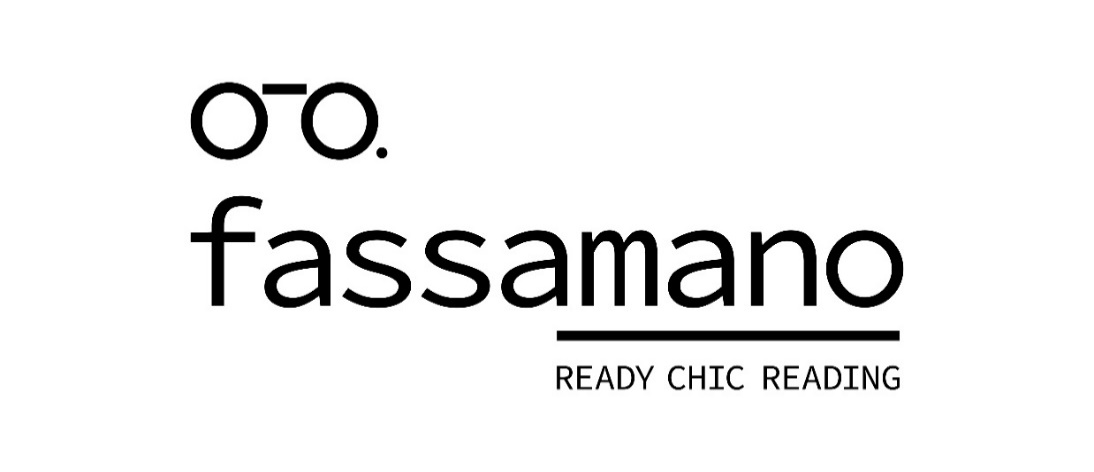 FUORISALONE 2018.Milano Design week 2018Fassamano alla Galleria Rossana OrlandiMilano, aprile 2018. Fassamano il nuovo occhiale da lettura che si accosta al viso con un gesto elegante, per leggere rapidamente un messaggio sullo smarthphone o il menù al ristorante, e per cogliere quel dettaglio che non deve sfuggire, sarà presente alla Design Week milanese presso i prestigiosi spazi della Galleria Rossana Orlandi.Un appuntamento imperdibile per scoprire Fassamano in una delle piattaforme espositive più esclusive per il design e il lifestyle d’avanguardia.Dal 17 al 22 aprile, in Via Matteo Bandello 14/16 a Milano.Prodotto artigianalmente in Italia nel distretto dell’occhialeria Veneta, Fassamano recupera le forme dei primi occhiali del XIII secolo, riproponendole in chiave contemporanea.«Fassamano è nato da un bisogno. Il tempo modifica la capacità di adattamento del nostro occhio alla visione a distanza ravvicinata, mentre diventa sempre più frequente la necessità di letture ‘veloci’. Da qui l’idea di riprendere le forme dei primi occhiali nati a Venezia nell’alto Medioevo, e di attualizzarle creando un occhiale che non si indossa, ma che si accosta al viso all’occorrenza. Fassamano è oggi un accessorio indispensabile e ricercato, dal design unico, realizzato con materiali di altissima qualità per una lavorazioneartigianale tutta italiana», come spiega Cristiana Vannini, designer, architetto e founder di Fassamaneria srl, società con sede a Milano creata da CPC Lab e altri professionisti. «Utile e bello, Fassamano è un oggetto analogico in un mondo digitale», aggiunge Andrea Camerana, co-founder di Fassamano.Fassamano è Ready, Chic, Reading.Fassamano è Ready 
Fassamano, dal francese face à main, si accosta all’occorrenza, con un gesto disinvolto e intrigante, al viso.
Fassamano è Chic 
Simbolo di distinzione, Fassamano è oggi l’unico accessorio visionario, Made in Italy, che non solo fa di necessità virtù ma crea uno stile unico, coniugando eleganza, funzionalità, eccellenza dei materiali e design contemporaneo.
Fassamano è Instant Reading 
Fassamano si porta al collo come un gioiello. Ideale per leggere a colpo d’occhio senza dover indossare occhiali o cercarli nella borsa.Fassamano è in 6 varianti di colore. I cerchi della montatura sono in acetato di Mazzucchelli 1849, lavorati a CNC e lucidati a mano. La parte in metallo è in alpacca. Fassamano pesa solo 20 grammi.Fassamano ha lenti correttive premontate per visione da vicino +2.00 diottrie. Avvicinandolo o allontanandolo dall’occhio è in grado di correggere il difetto visivo da +1 a +3 diottrie. È adattabile con lenti da vista personalizzate grazie all’esclusiva chiusuraa botticella disegnata e realizzata per Fassamano.È in vendita su: www.fassamano.comPrezzo: 145 euro (incluse spese di spedizione in Italia)_______________________________GALLERIA ROSSANA ORLANDIAll’interno di un suggestivo cortile, a due passi da corso Magenta, la Galleria Rossana Orlandi è da anni punto di riferimento nel mondo del design e trampolino di lancio per i giovani talenti.La Galleria espone pezzi unici o edizioni limiate in uno spazio dedicato alle creazioni sia di grandi designer internazionali sia di artisti emergenti. La Galleria, grazie anche a importanti collaborazioni oltre frontiera è il luogo dove scoprire anticipazioni e rivelazioni nel design d’avanguardia.FASSAMANERIA srlFassamaneria srl nasce in occasione di una cena di un gruppo di amici imprenditori e designer, dove parlando di storia, arte, design, moda davanti a un ottimo vino, nessuno riusciva a leggerne la retro-etichetta scritta in corpo 8. Un’esigenza personale condivisa: creare un paio di occhiali da lettura eleganti e di design da indossare in qualunque momento e sempre pronti all’uso.Unendo le proprie esperienze e professionalità, dopo un anno di studi e progettazioni, nasce Fassamano, il nuovo occhiale elegante e unisex da portare anche al collo come un ciondolo di design completamente prodotto artigianalmente in Italia nel distretto dell’occhialeria Veneta.Per maggiori informazioni:Paola Gervasiopress@fassamano.commob. +39 346 606 4272